О прекращении полномочий руководителя администрации муниципального образования городского поселения «Усогорск».В соответствии со  статьей 37 Федерального закона  от 06.10.2003г. № 131-ФЗ «Об общих принципах организации местного самоуправления в Российской Федерации»,  статьей Устава городского поселения «Усогорск», Совет городского поселения «Усогорск» решил:Прекратить полномочия руководителя администрации муниципального образования городского поселения «Усогорск» Шатиловой Жанной Николаевной 11 октября 2022 года.Расторгнуть контракт с лицом, назначаемым на должность руководителя администрации муниципального образования городского поселения «Усогорск» по контракту от 26.10.2020 года с  Шатиловой Жанной Николаевной, руководителем администрации муниципального образования городского поселения «Усогорск» 11 октября 2022 года, на основании признание работника полностью неспособным к трудовой деятельности в соответствии с медицинским заключением, выданным в порядке, установленном федеральными законами и иными нормативными правовыми актами Российской Федерации, пункт 5 части первой статьи 83 Трудового Кодекса Российской Федерации.Настоящее решение вступает в силу с момента обнародования и подлежит размещению на официальном сайте администрации муниципального образования городского поселения «Усогорск» в сети «Интернет».Глава городского поселения «Усогорск» - председатель Совета  поселения                                                  В.К. Горяшин                                                             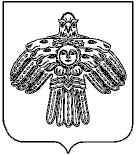 «Усогорск» кар овмÖдчÖминлÖн муниципальнÖй юкÖнса СÖВЕТСовет муниципального обазования городского поселения «УСОГОРСК»ПЯТОГО СОЗЫВА169270, Республика Коми, Удорский район,  пгт. Усогорск, ул. Дружбы, д.17«Усогорск» кар овмÖдчÖминлÖн муниципальнÖй юкÖнса СÖВЕТСовет муниципального обазования городского поселения «УСОГОРСК»ПЯТОГО СОЗЫВА169270, Республика Коми, Удорский район,  пгт. Усогорск, ул. Дружбы, д.17«Усогорск» кар овмÖдчÖминлÖн муниципальнÖй юкÖнса СÖВЕТСовет муниципального обазования городского поселения «УСОГОРСК»ПЯТОГО СОЗЫВА169270, Республика Коми, Удорский район,  пгт. Усогорск, ул. Дружбы, д.17«Усогорск» кар овмÖдчÖминлÖн муниципальнÖй юкÖнса СÖВЕТСовет муниципального обазования городского поселения «УСОГОРСК»ПЯТОГО СОЗЫВА169270, Республика Коми, Удорский район,  пгт. Усогорск, ул. Дружбы, д.17ПОМШУÖМРЕШЕНИЕПОМШУÖМРЕШЕНИЕПОМШУÖМРЕШЕНИЕПОМШУÖМРЕШЕНИЕ11 октября 2022 г.11 октября 2022 г.                                      № V-16/1                                      № V-16/1